Aaron ThomasAmy NguyenAngelina PulsirisarothAnthony JacksonBharvi PatelBrent WhiteCameren SpicherChristofer FajardoCooper SmithDeacon SweetingDerrick EasterdayDoaa ElhassanEmily RawlingsEmmanuel (Jesuseun) OyeyemiFalak JamalFemi (Oluwafemi) AladekereGrace O’BrienHarmonie LenzIvory JohnsonJamaya GrantJasie (Rosine) KennehJaylin PutmanKatherine Ruano GonzalezKayla WontumiKayleigh MacleanKelly Kujawa Kelsey TranKioli (Peter) NduvaKomara BarbaKrista GoodwinKristina GillLiliana DeBlasio Luis Dominguez OrtizLydia JensenMadison IsaacsMahum AzamMarshall EdmundMatthew LeeMia DorschNader Atta-AllahOlumayowa OladigboluOmar LaminPriyota SahaQing’an LeasureReya ShahSaana NazirSarah RenkevensSheridan Johnson Silas (Nang) KhaiTran HoangTrinity Lenz Plus mystery artist of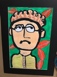 